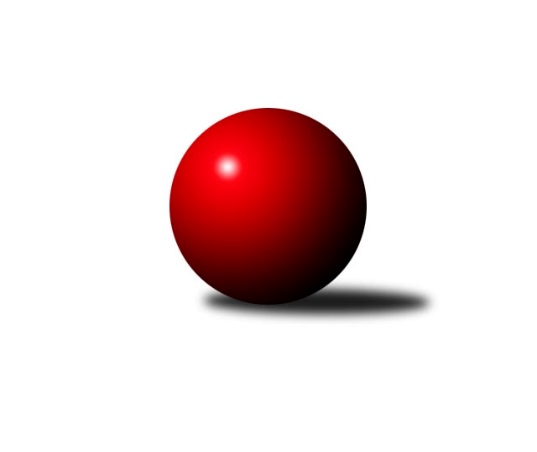 Č.12Ročník 2022/2023	21.1.2023Nejlepšího výkonu v tomto kole: 3713 dosáhlo družstvo: ŠK Železiarne PodbrezováInterliga 2022/2023Výsledky 12. kolaSouhrnný přehled výsledků:FTC KO Fiľakovo	- TJ Rakovice	6:2	3449:3423	15.5:8.5	21.1.SKK Hořice	- KK Ježci Jihlava	3:5	3398:3531	10.0:14.0	21.1.TJ Sokol Brno Husovice	- SKK Rokycany	0:8	3436:3566	9.0:15.0	21.1.ŠK Železiarne Podbrezová	- KK Tatran Sučany	6:2	3713:3360	18.5:5.5	21.1.TJ Valašské Meziříčí	- ŠKK Trstená Starek	3:5	3539:3635	12.0:12.0	21.1.Tabulka družstev:	1.	ŠKK Trstená Starek	12	12	0	0	69.5 : 26.5 	166.5 : 121.5 	 3640	24	2.	ŠK Železiarne Podbrezová	12	10	0	2	68.0 : 28.0 	178.0 : 110.0 	 3679	20	3.	SKK Rokycany	12	8	1	3	63.5 : 32.5 	165.5 : 122.5 	 3556	17	4.	KK Ježci Jihlava	12	6	3	3	55.0 : 41.0 	160.0 : 128.0 	 3568	15	5.	TJ Valašské Meziříčí	12	6	1	5	53.0 : 43.0 	151.5 : 136.5 	 3603	13	6.	TJ Rakovice	12	5	1	6	48.0 : 48.0 	148.0 : 140.0 	 3589	11	7.	KK Slavoj Praha	11	4	2	5	43.0 : 45.0 	128.5 : 135.5 	 3598	10	8.	TJ Lokomotíva Vrútky	11	4	1	6	39.0 : 49.0 	128.5 : 135.5 	 3448	9	9.	TJ Sokol Brno Husovice	12	4	1	7	36.0 : 60.0 	125.0 : 163.0 	 3507	9	10.	FTC KO Fiľakovo	12	2	1	9	34.0 : 62.0 	121.0 : 167.0 	 3430	5	11.	KK Tatran Sučany	12	2	1	9	31.0 : 65.0 	119.0 : 169.0 	 3450	5	12.	SKK Hořice	12	2	0	10	28.0 : 68.0 	112.5 : 175.5 	 3477	4Podrobné výsledky kola:	 FTC KO Fiľakovo	3449	6:2	3423	TJ Rakovice	Patrik Flachbart	143 	 152 	 141 	154	590 	 3:1 	 557 	 148	137 	 139	133	Peter Magala	Damián Knapp	154 	 137 	 154 	153	598 	 3:1 	 582 	 145	145 	 141	151	Marcel Ivančík	Róbert Kluka	134 	 156 	 132 	155	577 	 2.5:1.5 	 568 	 123	156 	 144	145	Šimon Magala	Sándor Szabó	135 	 150 	 123 	146	554 	 2:2 	 574 	 126	141 	 139	168	Tomáš Prívozník	Alexander Šimon	147 	 139 	 123 	141	550 	 1:3 	 591 	 148	141 	 172	130	Boris Šintál	Milan Kojnok	154 	 143 	 143 	140	580 	 4:0 	 551 	 147	139 	 129	136	Martin Dolnákrozhodčí: Nejlepší výkon utkání: 598 - Damián Knapp	 SKK Hořice	3398	3:5	3531	KK Ježci Jihlava	Ondřej Černý *1	129 	 121 	 142 	129	521 	 0:4 	 636 	 161	155 	 166	154	Robin Parkan	David Urbánek	144 	 147 	 162 	145	598 	 1:3 	 619 	 159	138 	 169	153	Tomáš Valík	Vojtěch Tulka	150 	 123 	 145 	151	569 	 3:1 	 548 	 146	125 	 138	139	Mojmír Holec	Jaromír Šklíba	143 	 118 	 160 	157	578 	 3:1 	 545 	 133	135 	 131	146	Daniel Braun	Petr Vaněk	151 	 127 	 146 	126	550 	 0:4 	 625 	 164	160 	 162	139	Petr Dobeš ml.	Dominik Ruml	140 	 140 	 154 	148	582 	 3:1 	 558 	 157	139 	 134	128	Stanislav Partlrozhodčí: střídání: *1 od 61. hodu Radek KroupaNejlepší výkon utkání: 636 - Robin Parkan	 TJ Sokol Brno Husovice	3436	0:8	3566	SKK Rokycany	Tomáš ŽiŽlavskÝ	140 	 134 	 176 	155	605 	 2:2 	 614 	 163	130 	 157	164	Radek Hejhal	Libor Škoula	155 	 139 	 138 	134	566 	 1:3 	 595 	 137	162 	 141	155	Milan Wagner	Michal Šimek	163 	 150 	 134 	142	589 	 1:3 	 617 	 157	158 	 152	150	Miroslav Šnejdar ml.	Petr Hendrych	140 	 143 	 146 	143	572 	 1:3 	 594 	 141	164 	 151	138	Jan Endršt	David PlŠek	146 	 142 	 142 	126	556 	 2:2 	 586 	 143	141 	 161	141	Michal Bučko	Václav Mazur	133 	 139 	 144 	132	548 	 2:2 	 560 	 147	135 	 140	138	Michal Jiroušrozhodčí: Nejlepší výkon utkání: 617 - Miroslav Šnejdar ml.	 ŠK Železiarne Podbrezová	3713	6:2	3360	KK Tatran Sučany	Peter Nemček	162 	 161 	 154 	171	648 	 4:0 	 579 	 146	160 	 137	136	Roman Bukový	Jan Bína	151 	 146 	 178 	155	630 	 4:0 	 542 	 133	137 	 135	137	Ján Ondrejčík ml.	Erik Gallo	139 	 138 	 145 	134	556 	 1:3 	 587 	 144	154 	 141	148	Peter Adamec	Andrej Balco	160 	 136 	 145 	138	579 	 2:2 	 582 	 125	172 	 142	143	Eduard Ilovský	Bystrík Vadovič	152 	 160 	 165 	168	645 	 4:0 	 540 	 143	127 	 125	145	Ján Bažík	Jiří Veselý	145 	 161 	 171 	178	655 	 3.5:0.5 	 530 	 145	140 	 117	128	Martin Ilovskýrozhodčí: Nejlepší výkon utkání: 655 - Jiří Veselý	 TJ Valašské Meziříčí	3539	3:5	3635	ŠKK Trstená Starek	Radim Metelka	142 	 149 	 158 	157	606 	 2:2 	 597 	 123	158 	 145	171	Mikolaj Konopka	Jiří Mrlík	154 	 147 	 134 	157	592 	 2:2 	 604 	 148	149 	 152	155	Ivan Čech	Rostislav Gorecký	159 	 149 	 186 	157	651 	 4:0 	 589 	 143	144 	 156	146	Martin Kozák	Ondřej Topič *1	128 	 147 	 127 	135	537 	 0:4 	 655 	 170	151 	 170	164	Michal Szulc	Michal Markus	152 	 116 	 131 	134	533 	 1:3 	 600 	 158	154 	 166	122	Lukáš Juris	Tomáš Cabák	136 	 169 	 158 	157	620 	 3:1 	 590 	 156	144 	 150	140	Peter Šibalrozhodčí: střídání: *1 od 85. hodu Dalibor JandíkNejlepší výkon utkání: 655 - Michal SzulcPořadí jednotlivců:	jméno hráče	družstvo	celkem	plné	dorážka	chyby	poměr kuž.	Maximum	1.	Jaroslav Hažva 	KK Slavoj Praha	641.77	403.2	238.6	0.5	7/7	(696)	2.	Jan Bína 	ŠK Železiarne Podbrezová	640.36	407.0	233.3	0.2	7/7	(669)	3.	Rostislav Gorecký 	TJ Valašské Meziříčí	637.57	399.3	238.2	0.5	7/7	(651)	4.	Jiří Veselý 	ŠK Železiarne Podbrezová	634.74	405.6	229.2	1.1	7/7	(685)	5.	Radek Hejhal 	SKK Rokycany	632.67	403.9	228.8	1.1	7/7	(669)	6.	Mikolaj Konopka 	ŠKK Trstená Starek	631.48	405.6	225.9	0.6	7/7	(678)	7.	Marián Ruttkay 	TJ Lokomotíva Vrútky	624.63	392.7	232.0	0.7	4/6	(652)	8.	Bystrík Vadovič 	ŠK Železiarne Podbrezová	624.31	394.3	230.0	0.4	7/7	(672)	9.	Peter Magala 	TJ Rakovice	622.94	391.6	231.4	0.8	6/7	(673)	10.	Petr Dobeš  ml.	KK Ježci Jihlava	622.50	395.7	226.8	1.2	7/7	(664)	11.	Tomáš Cabák 	TJ Valašské Meziříčí	622.40	408.4	214.0	1.5	7/7	(664)	12.	Michal Szulc 	ŠKK Trstená Starek	621.26	394.3	226.9	0.8	7/7	(688)	13.	Petr Hendrych 	TJ Sokol Brno Husovice	619.60	390.5	229.1	0.4	7/7	(683)	14.	Marcel Ivančík 	TJ Rakovice	617.74	395.9	221.8	0.9	7/7	(652)	15.	Boris Šintál 	TJ Rakovice	615.86	396.1	219.7	1.4	7/7	(655)	16.	Miroslav Šnejdar  ml.	SKK Rokycany	615.55	393.5	222.1	1.8	7/7	(671)	17.	Jan Endršt 	SKK Rokycany	615.48	398.4	217.0	1.9	7/7	(663)	18.	Zdeněk Gartus 	KK Slavoj Praha	611.57	390.7	220.9	1.2	7/7	(645)	19.	Roman Bukový 	KK Tatran Sučany	611.09	390.5	220.6	1.4	7/7	(669)	20.	Milan Tomka 	TJ Lokomotíva Vrútky	609.08	393.8	215.3	1.3	6/6	(640)	21.	Peter Nemček 	ŠK Železiarne Podbrezová	609.00	394.3	214.7	1.0	7/7	(662)	22.	Robin Parkan 	KK Ježci Jihlava	608.17	391.5	216.7	1.8	7/7	(646)	23.	Andrej Balco 	ŠK Železiarne Podbrezová	606.80	390.7	216.1	2.8	5/7	(694)	24.	Daniel Braun 	KK Ježci Jihlava	606.62	384.5	222.1	0.9	7/7	(639)	25.	Ivan Čech 	ŠKK Trstená Starek	603.80	393.1	210.7	0.8	7/7	(692)	26.	Martin Kozák 	ŠKK Trstená Starek	601.29	396.3	205.0	1.5	7/7	(657)	27.	František Rusín 	KK Slavoj Praha	601.16	395.9	205.3	3.1	5/7	(622)	28.	Michal Bučko 	SKK Rokycany	600.44	389.9	210.5	0.9	6/7	(653)	29.	David Urbánek 	SKK Hořice	600.03	393.4	206.6	1.2	6/7	(632)	30.	Michal Koubek 	KK Slavoj Praha	599.58	384.8	214.8	1.0	6/7	(650)	31.	Peter Šibal 	ŠKK Trstená Starek	595.73	383.5	212.3	1.0	5/7	(652)	32.	Dalibor Jandík 	TJ Valašské Meziříčí	592.77	387.8	205.0	1.5	7/7	(630)	33.	Patrik Flachbart 	FTC KO Fiľakovo	591.00	385.0	206.0	3.3	7/7	(630)	34.	Mojmír Holec 	KK Ježci Jihlava	590.79	384.2	206.6	1.3	7/7	(616)	35.	Tomáš Prívozník 	TJ Rakovice	590.20	386.2	204.0	1.6	5/7	(620)	36.	Radek Kroupa 	SKK Hořice	590.04	382.0	208.1	1.5	6/7	(651)	37.	Dominik Ruml 	SKK Hořice	589.90	392.8	197.1	1.5	7/7	(631)	38.	Dušan Ryba 	TJ Sokol Brno Husovice	588.45	391.2	197.3	1.6	5/7	(626)	39.	Šimon Magala 	TJ Rakovice	588.33	378.8	209.6	1.9	7/7	(650)	40.	Evžen Valtr 	KK Slavoj Praha	588.15	383.8	204.4	2.9	5/7	(613)	41.	Jiří Mrlík 	TJ Valašské Meziříčí	588.02	381.6	206.4	1.0	7/7	(646)	42.	Damián Knapp 	FTC KO Fiľakovo	586.77	385.3	201.5	2.1	6/7	(599)	43.	Peter Adamec 	KK Tatran Sučany	586.53	381.9	204.6	1.9	6/7	(622)	44.	Petr Pavlík 	KK Slavoj Praha	586.50	381.8	204.7	3.8	6/7	(633)	45.	Eduard Ilovský 	KK Tatran Sučany	586.19	384.4	201.8	5.0	7/7	(618)	46.	Alexander Šimon 	FTC KO Fiľakovo	586.00	383.8	202.2	2.2	5/7	(653)	47.	Róbert Kluka 	FTC KO Fiľakovo	582.50	377.9	204.6	2.4	5/7	(617)	48.	Ondřej Topič 	TJ Valašské Meziříčí	581.44	373.8	207.6	2.0	5/7	(633)	49.	Václav Mazur 	TJ Sokol Brno Husovice	581.43	379.0	202.4	2.3	6/7	(636)	50.	Michal Šimek 	TJ Sokol Brno Husovice	580.14	382.6	197.5	2.8	7/7	(620)	51.	Martin Hažva 	SKK Hořice	580.00	378.6	201.4	1.5	7/7	(615)	52.	Libor Škoula 	TJ Sokol Brno Husovice	578.93	381.0	197.9	2.7	6/7	(612)	53.	Martin Dolnák 	TJ Rakovice	578.54	386.2	192.4	4.0	6/7	(621)	54.	Michal Jirouš 	SKK Rokycany	577.69	382.8	194.9	2.2	7/7	(627)	55.	Tomáš ŽiŽlavskÝ 	TJ Sokol Brno Husovice	577.50	383.1	194.4	3.4	6/7	(639)	56.	Milan Kojnok 	FTC KO Fiľakovo	577.40	385.5	191.9	3.7	7/7	(620)	57.	Martin Ilovský 	KK Tatran Sučany	576.70	384.1	192.6	3.4	5/7	(632)	58.	Stanislav Partl 	KK Ježci Jihlava	575.83	378.0	197.8	3.1	7/7	(606)	59.	Peter Marček 	TJ Lokomotíva Vrútky	574.30	377.8	196.5	3.9	5/6	(671)	60.	Vojtěch Tulka 	SKK Hořice	570.25	380.9	189.4	2.4	6/7	(602)	61.	David PlŠek 	TJ Sokol Brno Husovice	565.54	382.0	183.5	3.0	6/7	(611)	62.	Stanislav Kupčok 	TJ Lokomotíva Vrútky	563.69	372.6	191.1	4.4	6/6	(633)	63.	Adam Dibdiak 	TJ Lokomotíva Vrútky	557.13	377.1	180.0	4.7	5/6	(608)	64.	Vít Jírovec 	KK Ježci Jihlava	556.92	374.5	182.4	4.3	6/7	(604)	65.	Adam Tomka 	TJ Lokomotíva Vrútky	552.08	368.5	183.6	5.7	6/6	(612)	66.	Ján Kubena 	TJ Lokomotíva Vrútky	549.92	376.0	173.9	6.8	5/6	(607)		Marek Štefančík 	ŠKK Trstená Starek	624.00	407.5	216.5	2.0	2/7	(644)		Milan Wagner 	SKK Rokycany	617.00	391.5	225.5	1.0	2/7	(639)		Lukáš Juris 	ŠKK Trstená Starek	610.33	384.5	225.8	1.5	4/7	(654)		Tomáš Juřík 	TJ Valašské Meziříčí	600.33	389.0	211.3	2.0	3/7	(622)		Vojtěch Špelina 	SKK Rokycany	598.47	390.3	208.1	2.3	3/7	(632)		Radim Metelka 	TJ Valašské Meziříčí	593.00	383.3	209.8	2.1	2/7	(616)		Tomáš Valík 	KK Ježci Jihlava	592.50	375.0	217.5	2.5	2/7	(619)		Erik Gallo 	ŠK Železiarne Podbrezová	592.17	395.3	196.8	2.8	3/7	(605)		Patrik Čabuda 	KK Tatran Sučany	589.44	387.2	202.2	2.2	3/7	(606)		Šimon Milan 	TJ Rakovice	584.00	388.0	196.0	6.0	1/7	(584)		Jaromír Šklíba 	SKK Hořice	582.25	372.8	209.5	2.8	4/7	(587)		Róbert Véreš 	KK Tatran Sučany	578.50	377.0	201.5	1.5	4/7	(620)		Martin Starek 	ŠKK Trstená Starek	577.25	389.6	187.6	3.6	2/7	(581)		Roman Pytlík 	SKK Rokycany	577.00	387.0	190.0	2.5	2/7	(581)		Lukáš Janko 	KK Slavoj Praha	575.00	371.9	203.1	1.6	3/7	(605)		Michal Markus 	TJ Valašské Meziříčí	574.25	369.4	204.9	2.1	4/7	(624)		Petr Vaněk 	SKK Hořice	570.08	375.3	194.8	3.4	3/7	(601)		Damián Bielik 	TJ Rakovice	568.50	379.5	189.0	2.5	1/7	(582)		Kristián Soják 	ŠK Železiarne Podbrezová	566.67	377.7	189.0	4.5	3/7	(594)		Tomáš Pašiak 	ŠK Železiarne Podbrezová	566.33	371.3	195.0	3.8	3/7	(598)		Richard Varga 	TJ Rakovice	561.00	379.0	182.0	5.0	2/7	(563)		Ondřej Černý 	SKK Hořice	559.17	363.7	195.5	3.5	3/7	(589)		Sándor Szabó 	FTC KO Fiľakovo	556.61	368.3	188.3	3.5	3/7	(581)		Ján Ondrejčík  ml.	KK Tatran Sučany	555.88	372.0	183.9	4.0	4/7	(597)		Ladislav Flachbart 	FTC KO Fiľakovo	555.00	380.0	175.0	5.0	1/7	(555)		Lukáš Nesteš 	TJ Rakovice	552.50	360.0	192.5	2.5	2/7	(565)		Ján Bažík 	KK Tatran Sučany	544.67	362.2	182.5	3.5	3/7	(579)		Kristián Čaba 	FTC KO Fiľakovo	542.00	370.0	172.0	6.3	3/7	(557)		Patrik Kovács 	FTC KO Fiľakovo	537.33	363.3	174.0	4.7	3/7	(571)		Michal Juroška 	TJ Valašské Meziříčí	536.00	377.0	159.0	7.0	1/7	(536)		Radimír Bolibruch 	KK Tatran Sučany	528.33	376.5	151.8	9.5	3/7	(560)Sportovně technické informace:Starty náhradníků:registrační číslo	jméno a příjmení 	datum startu 	družstvo	číslo startu
Hráči dopsaní na soupisku:registrační číslo	jméno a příjmení 	datum startu 	družstvo	Program dalšího kola:13. kolo4.2.2023	so	12:13	ŠKK Trstená Starek - ŠK Železiarne Podbrezová	4.2.2023	so	13:51	FTC KO Fiľakovo - TJ Sokol Brno Husovice	4.2.2023	so	14:03	KK Tatran Sučany - KK Slavoj Praha	4.2.2023	so	16:43	KK Ježci Jihlava - SKK Rokycany	4.2.2023	so	16:54	TJ Rakovice - TJ Valašské Meziříčí	5.2.2023	ne	9:59	TJ Rakovice - KK Slavoj Praha	Nejlepší šestka kola - absolutněNejlepší šestka kola - absolutněNejlepší šestka kola - absolutněNejlepší šestka kola - absolutněNejlepší šestka kola - dle průměru kuželenNejlepší šestka kola - dle průměru kuželenNejlepší šestka kola - dle průměru kuželenNejlepší šestka kola - dle průměru kuželenNejlepší šestka kola - dle průměru kuželenPočetJménoNázev týmuVýkonPočetJménoNázev týmuPrůměr (%)Výkon3xJiří VeselýPodbrezová6554xMichal SzulcTrstená109.976554xMichal SzulcTrstená6554xJiří VeselýPodbrezová109.346555xRostislav GoreckýVal. Meziříčí6515xRostislav GoreckýVal. Meziříčí109.36513xPeter NemčekPodbrezová6483xPeter NemčekPodbrezová108.176483xBystrík VadovičPodbrezová6452xRobin ParkanJihlava108.036361xRobin ParkanJihlava6363xBystrík VadovičPodbrezová107.67645